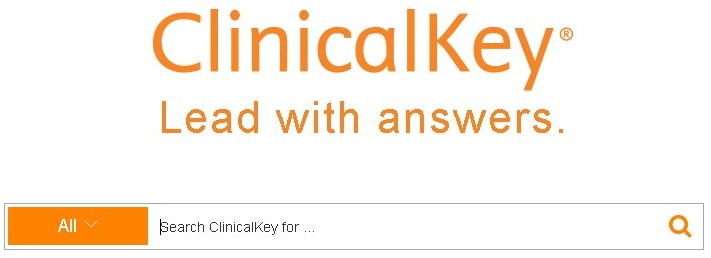 Una introducción necesaria: ¿por qué insistimos en ClinicalKey?Por Rubén Cañedo Andalia, Mario Nodarse Rodríguez y Rafael Trinchet SolerComo se conoce, ClinicalKey es un buscador inteligente diseñado para facilitar el acceso más rápido y eficiente a información clínica pertinente, confiable y exhaustiva en correspondencia con las particularidades de las necesidades de información y la actividad asistencial de los servicios de atención médica. Sus respuestas, concisas y rápidas, buscan soportar la toma decisiones rápidas según el conocimiento más actual en cada área cuando el tiempo es limitado. Ofrece acceso a páginas temáticas sobre las enfermedades más frecuentes, sus manifestaciones clínicas, diagnóstico y factores de riesgo asociados, así como sobre su tratamiento y las especificaciones de los medicamentos más empleados en su manejo. Además, ofrece acceso a información más específica según especialidad.ClinicalKey es hoy una herramienta de referencia obligatoria para la actividad diaria del profesional de la salud, en particular para la asistencia y muy útil también para la docencia y la investigación médica a escala mundial. Su uso adecuado en el contexto del Sistema Nacional de Salud posibilitaría un aumento de la calidad de la atención al paciente y de los servicios médicos en general, elevaría la competencia y la profesionalidad del personal de salud y potenciaría el desarrollo de una docencia médica y una investigación clínica superiores.Pero lograr esto no es una tarea fácil, ello debe constituirse primero en una prioridad de los profesionales de la información en salud, los editores de portales y de revistas médicas, las autoridades docentes, los líderes de opinión en los espacios asistenciales, y otros muchos con medios a su alcance para difundir información autorizada sobre el valor de esta nueva herramienta para el perfeccionamiento de la labor profesional del personal de salud. También, deben reducirse al mínimo los efectos negativos de la falta de conectividad y las carencias tecnológicas en instituciones particulares a partir del quehacer diligente de sus profesionales de la información en salud y sus dirigentes.Vivimos posiblemente el mejor momento en el escenario de la información para la asistencia y la docencia médica de los últimos 25 años en Cuba, y no es porque se hayan olvidado proyectos como Hinari, que, aun con sus limitaciones para la exploración rápida y efectiva de su amplia colección de recursos, tuvo un impacto muy beneficioso sobre todo en el área de la investigación en salud en Cuba.Hasta el momento, el recurso más apropiado para el complejo escenario clínico era Dynamed, ahora superado en ciertos aspectos por ClinicalKey; pero cuidado: ambos, en conjunto, permiten desarrollar una visión basada en evidencias mucho más completa sobre una cuestión clínica de interés, porque sus bases o fuentes de información son las mismas, y sus recomendaciones pueden y de hecho en algunos casos difieren. Dynamed provee además cientos de calculadoras clínicas que no las posee ClinicalKey. Ebsco Host, su proveedor, además proporciona acceso al texto completo de más de 2 000 libros clínicos, una excelente base de datos en español para el ejercicio de una enfermería basada en evidencias entre otros recursos no menos importantes.El panorama descrito en el sector de la información en salud resulta sumamente esperanzador para profesionales de la información y de la salud. Sin embargo, si por dificultades de cualquier índole, la información disponible no alcanza a los médicos, enfermeras, docentes, estomatólogos, y otros profesionales del área y esto no se traduce en un diagnóstico más rápido y preciso, un tratamiento más eficaz, una mejor base para la toma de decisiones en el cuidado de los pacientes, una reducción de la variabilidad y los costos de la atención de salud; una mayor calidad y eficiencia en esta clase de servicios; una docencia con contenidos más actuales y mayor independencia bibliográfica para los estudiantes, una mejor comprensión más amplia y profunda de las bases biológicas de las enfermedades, entre otros beneficios, el esfuerzo realizado y los costos asumidos, se perderán.Por ello, es hora de “poner manos a la obra”. Iniciar su promoción en forma masiva y su uso cuanto antes, debe convertirse en una prioridad estratégica del Sistema Nacional de Salud. Millones de megas de información esperan por ser convertidos en salud y bienestar para nuestro pueblo y muchos pueblos del mundo. Ciertamente, es alta nuestra cuota de responsabilidad ante este nuevo reto.ClinicalKey: el presente y el futuro inmediatoRecientemente, se produjeron cambios significativos en la interfaz de búsqueda de ClinicalKey. Los cambios aunque se  orientan en esencia a elevar la precisión y rapidez de la recuperación de información vital para responder interrogantes clínicas procedentes de la asistencia médica, comprenden también la inclusión de nuevas facilidades para la exploración; así como un notable incremento de la profesionalidad de las opciones antes disponibles.Actualmente, Elsevier desarrolla un proyecto dirigido a la creación de una interfaz en idioma español para ClinicalKey; que incorporará a sus colecciones, además de los recursos de información existentes hoy, otros en igual idioma, procedentes de  editoriales con un alto reconocimiento en el sector a nivel mundial.Ello, sin duda, abrirá un espacio adicional para un ClinicalKey, ahora con bibliografía especializada en la lengua propia de los países de habla hispana, que revolucionará el mercado de los productos y servicios de información clínica en estos países, no habituados a recibir esta clase de facilidades. Su próxima apertura, nos hace pensar que ClinicalKey podría convertirse en un futuro inmediato en el recurso de información clínica más poderoso para la comunidad médica en Cuba.Como parte de la actualización realizada, ahora usted puede obtener un tutorial prácticamente nuevo; así como una lista de sus recursos de información actualizada el día 20 de octubre por el equipo de Elsevier que atiende ClinicalKey.Tutorial
http://www.hlg.sld.cu/alfin/download/lecturas_avanzadas/ClinicalKey%20A%20Versi%C3%B3n%20nueva%20A.pdf
Lista de recursos de información procesados por ClinicalKey
http://www.hlg.sld.cu/alfin/download/lecturas_avanzadas/Master_Content_List.xls
